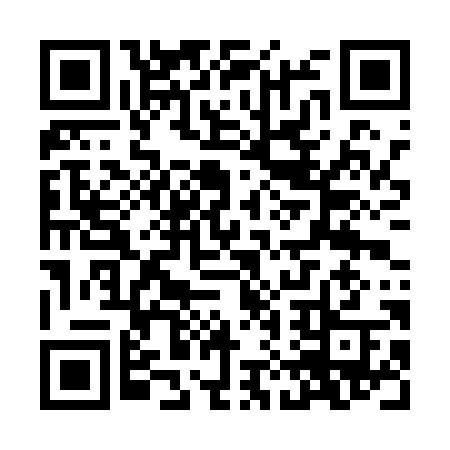 Ramadan times for Ahmad Darawala, PakistanMon 11 Mar 2024 - Wed 10 Apr 2024High Latitude Method: Angle Based RulePrayer Calculation Method: University of Islamic SciencesAsar Calculation Method: ShafiPrayer times provided by https://www.salahtimes.comDateDayFajrSuhurSunriseDhuhrAsrIftarMaghribIsha11Mon5:105:106:3012:253:486:216:217:4112Tue5:085:086:2912:253:486:216:217:4213Wed5:075:076:2712:253:496:226:227:4214Thu5:065:066:2612:243:496:236:237:4315Fri5:055:056:2512:243:496:236:237:4416Sat5:035:036:2412:243:496:246:247:4517Sun5:025:026:2212:233:496:256:257:4518Mon5:015:016:2112:233:506:256:257:4619Tue5:005:006:2012:233:506:266:267:4720Wed4:584:586:1912:233:506:276:277:4721Thu4:574:576:1812:223:506:276:277:4822Fri4:564:566:1612:223:506:286:287:4923Sat4:544:546:1512:223:506:296:297:5024Sun4:534:536:1412:213:506:296:297:5025Mon4:524:526:1312:213:516:306:307:5126Tue4:504:506:1112:213:516:316:317:5227Wed4:494:496:1012:203:516:316:317:5328Thu4:474:476:0912:203:516:326:327:5329Fri4:464:466:0812:203:516:336:337:5430Sat4:454:456:0612:203:516:336:337:5531Sun4:434:436:0512:193:516:346:347:561Mon4:424:426:0412:193:516:346:347:562Tue4:414:416:0312:193:516:356:357:573Wed4:394:396:0112:183:516:366:367:584Thu4:384:386:0012:183:516:366:367:595Fri4:374:375:5912:183:516:376:378:006Sat4:354:355:5812:173:516:386:388:007Sun4:344:345:5712:173:516:386:388:018Mon4:324:325:5512:173:516:396:398:029Tue4:314:315:5412:173:516:406:408:0310Wed4:304:305:5312:163:516:406:408:04